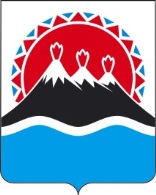 МИНИСТЕРСТВОСОЦИАЛЬНОГО БЛАГОПОЛУЧИЯ И СЕМЕЙНОЙ ПОЛИТИКИ КАМЧАТСКОГО КРАЯ(Министерство социального благополучия)_______________________________________________________________________________ПРИКАЗ[Дата регистрации] № [Номер документа]-п г. Петропавловск-КамчатскийО внесении изменений в приложение к приказу Министерства социального благополучия и семейной политики Камчатского края от 29.12.2021 
№ 2043-п «Об утверждении Административного регламента Министерства социального благополучия и семейной политики Камчатского края по предоставлению государственной услуги «Предоставление ежемесячной денежной выплаты семьям, проживающим в Камчатском крае, при рождении третьего ребенка или последующих детей до достижения ребенком возраста трех лет»В соответствии с Законом Камчатского края от 19.12.2022 № 178 
«О ежемесячном пособии в связи с рождением и воспитанием ребенка, о внесении изменений в статьи 1 и 3 Закона Камчатского края "О социальной поддержке семей, проживающих в Камчатском крае, при рождении третьего ребенка или последующих детей до достижения ребенком возраста трех лет" и признании утратившими силу отдельных законодательных актов (положений законодательных актов) Камчатского края»ПРИКАЗЫВАЮ:1. Внести в приложение к приказу Министерства социального благополучия и семейной политики Камчатского края от 29.12.2021 № 2043-п «Об утверждении Административного регламента Министерства социального благополучия и семейной политики Камчатского края по предоставлению государственной услуги «Предоставление ежемесячной денежной выплаты семьям, проживающим в Камчатском крае, при рождении третьего ребенка или последующих детей до достижения ребенком возраста трех лет» следующие изменения:1) в части 2 после слов «после 31 декабря 2012 года» дополнить словами 
«, но не позднее 31 декабря 2022 года»;2) части 44:а) в пункте 4 слова «по месту жительства (месту пребывания)» исключить;б) дополнить пунктом 11 следующего содержания:«11) установление факта назначения ежемесячного пособия в связи с рождением и воспитанием ребенка на ребенка, в отношении которого подается заявление о назначении ежемесячной денежной выплаты.»;3) в приложении 1 слова «(фамилия, имя, отчество)» заменить словами «фамилия, имя, отчество (при наличии)» и слова «Фамилия, имя, отчество» заменить словами «Фамилия, имя, отчество (при наличии)»;4) в приложении 3 слова «(фамилия, имя, отчество)» заменить словами «фамилия, имя, отчество (при наличии)».2. Настоящий приказ вступает в силу после дня его официального опубликования и распространяется на правоотношения возникшие с 1 января 2023 года.И.о. Министра социального благополучия и семейной политики Камчатского края[горизонтальный штамп подписи 1]Ю.О. Горелова